Тема: Голос. Подготовка голосового аппарата к исполнению музыкальных           произведенийПлан занятияПонятие голос. Женский, мужской, детский голоса.Голосовой аппарат.Подготовка голосового аппарата.ТеорияГо́лос способность человека издавать звуки при разговоре. Голосообразование происходит путём выдыхания воздуха из легких через рот и нос, при этом голосовые складки вибрируют и создают звуковые колебания в проходящем через них воздухе.  Характерный для каждого человека тембр голоса приобретается в результате прохождения звуковых волн через резонаторы, роль которых выполняют окружающие гортань сверху и снизу воздухоносные полости: ротоглоточная и носовая сверху и трахея с крупными бронхами снизу.  Итак, голос- это способность человека издавать звуки при разговоре, пении, крике, смехе, плаче.В пении, так же как и в обычной речи, необходимо наличие аппарата как создающего, так и воспринимающего звуки.     Воспринимаемые здоровыми органами слуха, слуховые раздражения из внешней среды оказываются в свою очередь раздражителями для нервных клеток, которые работают с органами голосового аппарата.     Связь между слухом и голосом двухсторонняя: не только голос не может формироваться без участия слуха, но и слух также не может развиваться без участия голосовых органов. Для того, чтобы человек мог издавать определенные звуки, должен участвовать не один орган, а целый аппарат. Как раз о нем сейчас и пойдет речь.    Итак, знакомьтесь - Голосовой аппарат!Голосовой аппарат человека состоит из трёх основных частей:1) Дыхательный аппарат;2) Гортань с голосовыми связками;3) Резонансная область (рупор или надставная трубка).Гортань представляет собой трубку, соединяющую трахею с глоткой. Она занимает переднюю часть шеи. Наружные мышцы гортани поднимают, опускают или фиксируют гортань. Эти свойства гортани очень важны особенно для певцов.Итак,  чтобы начать работу с голосовым аппаратом, сначала нужно его разработать, давайте выполним несколько упражнений.Начнём с дыхательной гимнастики по системе Александры Николаевны Стрельниковой. (С ней мы с вами познакомились в предыдущей теме) Создавалась она как способ восстановления певческого голоса. А помимо этого, способствует улучшению красоты тембра, расширению диапазона у тех, кто не имеет особых природных данных.ПрактикаПерейдем к практической части нашего мастер-класса. Познакомимся с правилами дыхательной гимнастики.Правила: Вдох –  резкий, короткий, предельно активный носом.Выдох – осуществляется после каждого вдоха, не задерживая и не выталкивая воздух, абсолютно пассивный через рот.1. Дыхательная ГимнастикаА теперь выполним несколько упражнений, которые мы можем использовать в качестве профилактики оздоровления голосового аппарата не только у учащихся, но и у взрослых. Делать их нужно четыре раза по восемь.Выполняем дыхательные упражнения по методике А.Н.Стрельниковой – «Ладошки», «Погончики», «Кошка», «Ушки»). Смотри дистант 1.Таким образом, если систематически выполнять эти упражнения, то результаты не замедлят сказаться.Гимнастика оказывает на организм человека комплексное лечебное воздействие:- укрепляет дыхательную систему;- положительно влияет на обменные процессы;- способствует укреплению нервной системы и так далее.Упражнения дыхательной гимнастики по системе Стрельниковой в кратчайшие сроки восстанавливает утраченное носовое дыхание, что является практической профилактикой в развитии и охране детского голоса, и готовят голосовой аппарат к исполнению музыкального материала.2.  Гимнастика для  губ, мышц лица.а) Легкое удивление.Цель: повысить тонус мышц лба.Пальцы располагаем на лбу веером. Поднимаем и нахмуриваем брови, будто удивляемся. Следим за тем, что-бы на лбу не образовывались заломы. (2 подхода 16 раз)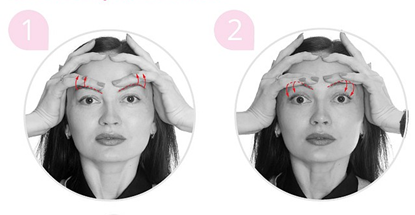 б) «Стрельба глазами»Цель: подвижность глазПереводим взгляд справа налево. В обратную сторону. Сверху вниз, снизу вверх. Двигаются только глаза, все остальные части лица остаются неподвижными.  (1 подход 8 раз).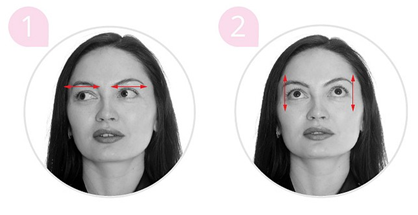 в) Буква «О»Цель: подвижность рта.Вытягиваем рот в форме буквы «О». Возвращаем в исходную позицию. Выполнять упражнение поможет произношение буквы «О» (2 подхода по 16 раз).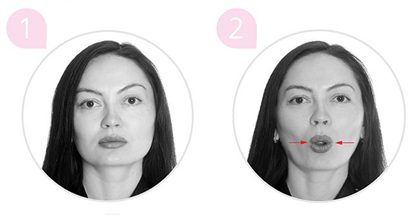 г) «Смайлик»Цель: сохранить тонус щек и скул.Вытягиваем губы внутрь рта, ставим пальцы на уголки губ, слегка надавливаем. Тянем ртом уголки губ к ушам. Возвращаем все в исходную позицию. Пальцами фиксируем уголки губ во избежание появления заломов при выполнении упражнения. 2 подхода 16 раз)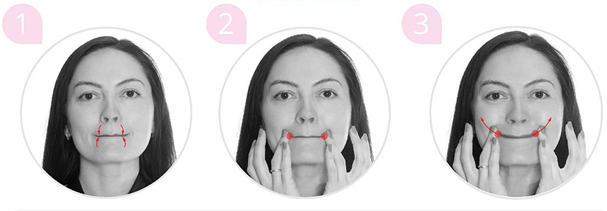 д) «Бабулечка»Цель: сохранить тонус губОткрывает широко рот. Губы прячем в зубы. Усиливаем натяжение – втягиваем губы внутрь рта сильнее. Задерживаем на 30 секунд. При правильном выполнении упражнения должно чувствоваться напряжение от переносицы до подбородка. (2 подхода по 30 секунд)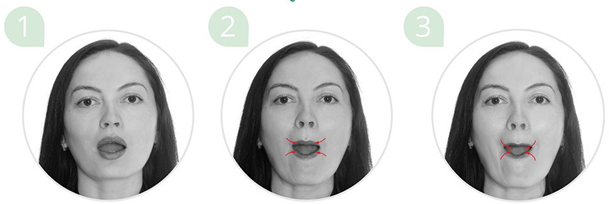 з) «Щечки-яблочки»Цель: не дать щечкам уплыть вниз.Исходное положение широко открываем рот и губы прячем в зубы. Ставим указательные пальцы на щеки. Пытаемся улыбнуться. Возвращаемся в исходное положение. (2 подхода по 30 секунд)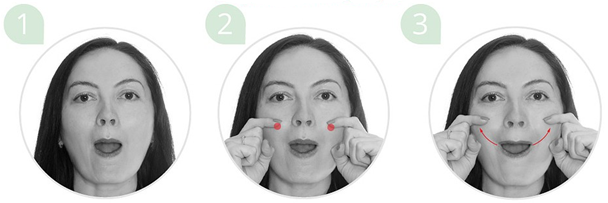 ж) «Лифт»Цель: повысить тонус мышц шеи.Слегка поднимаем подбородок наверх. Выдвигаем нижнюю челюсть вперед. Поворачиваем голову в полоборота налево. Задерживаем в этой позиции 10 секунд. Возвращаем в исходную позицию. Повторяем то же самое, но вправо. Будьте аккуратны выдвигаю вперед челюсть. Важно избежать резких движений.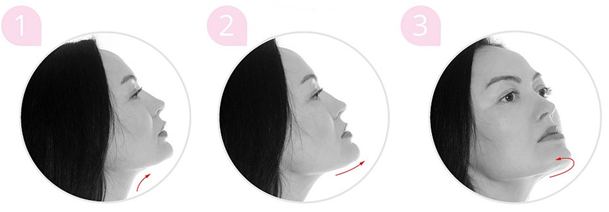 3. Гимнастика для языка.Выбираем любые упражнения и выполняем. Всегда можно выполнять разные.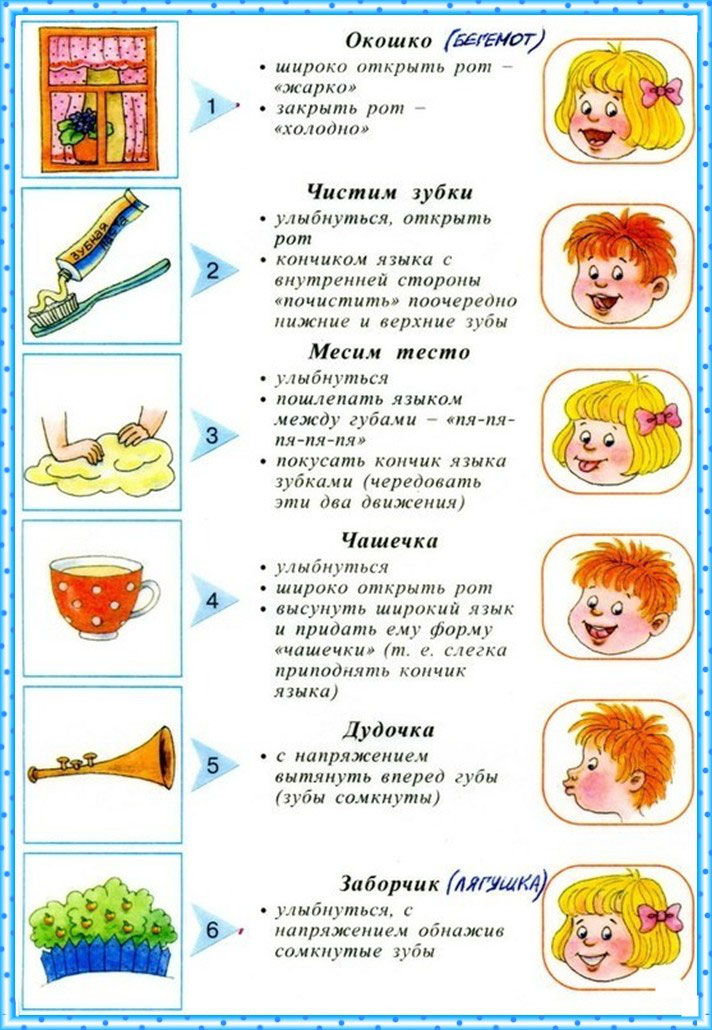 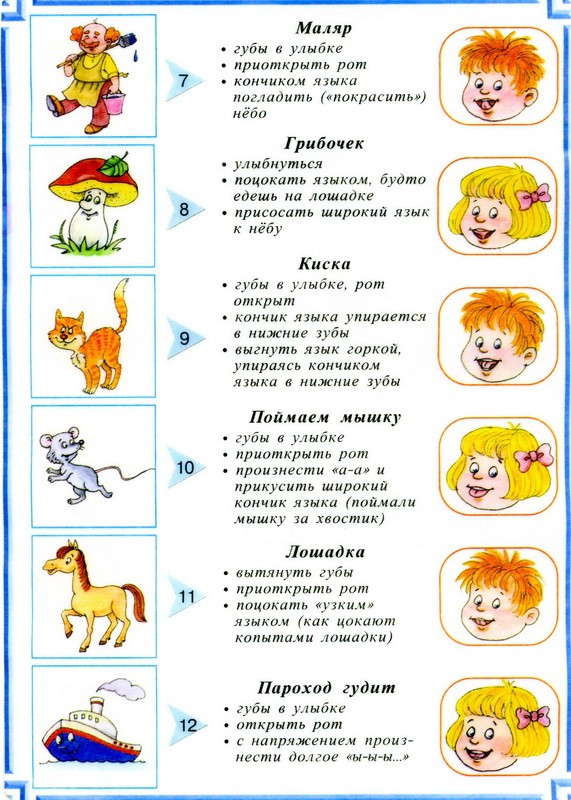 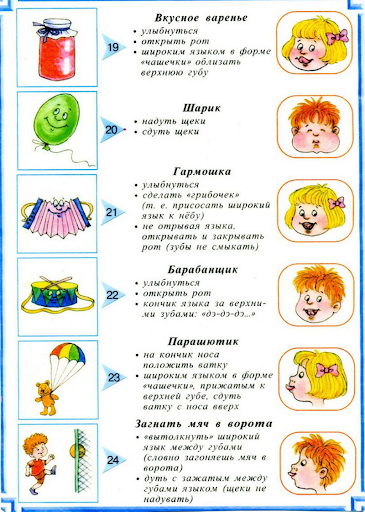 4. Следующий вид деятельности – логоритмическая гимнастика.Это форма, наиболее благоприятная для снятия напряжения после долгого сидения.Одним из видов логоритмической гимнастики являются голосовые игры.  Игры с голосом помогают выполнить массаж голосовых связок, что является самым простым и доступным способом профилактики и оздоровления голосового аппарата, и подготовке детей к исполнению музыкального произведения. Некоторые из них мы сейчас разучим.Разучиваем стишки и проговарием их разными регистрами:СЛОН (пример низкого регистра)Дали туфельки слону.  Взял он туфельку однуИ сказал: - нужны по шире,И не две, а все четыре! А вот пример для высокого (тонкого)регистра:МошкиОблепили лампу мошки,Греют тоненькие ножки.Осторожно, мошки!Обожжёте ножки!Далее примеры, где регистры низкий (толстый) и высокий (тонкий) представлены в одном стихотворенииЁжик и лисицаБежит ёжик вдоль дорожек,Да скользит по льдy.Говорит ему лисица:"Дай переведу"Отвечает серый ёжик:У меня две пары ножекСам я перейдy."Мышка или кошка?Жил на свете кот котишка 
По прозванью тихий Тишка 
И жила на свете мышка
по прозванью просто Мышка.
Тише, тише, тише, тишь.
В темноте крадётся Мышь.
А за нею очень тихо,
А за ней крадется Тихон  
 Лошадка.На лошадке верхом         	дети щёлкают языком,Все поскачем мы потом.      	изменяя форму губ как при часикахЗвонко цокают копытца.    	(поцокали цы-цы-цы).Не пора ль остановиться?    	Тпру-у-у-у5. Следующий вид гимнастики – это голосянки Голосянка также сочетает в себе свойства игры. Участники соревнуются в том, кто дольше протянет тот или иной звук, не переводя дыхания. Обычно они повторяют рифмованный текст вслед за водящим:Станем ли мы, братцыВолосяночку тянуть,А кто не дотянет,Того самого…Если кто-то остановится и не сможет протянуть дольше последний звук о, он и считается проигравшим. Игра способствует формированию навыков правильного дыхания и разрабатывает грудной регистр. А теперь разучим примеры голосянок.Ну, давайте-ка, ребята, 
Голосянку тянуть. 
Кто не дотянет, 
Того за волосы-ы-ы-ы! Соберемся на полянкеИ затянем голосянки!А кто не дотянет,Тот безголосым станет!Эге-гей! Ве-се-ле-е-е-ей!..Ну-ка, девицы – красавицы,Голосяночка вам нравится?!Тянем – тянем – голосим,А кто не дотянет,Того за косы-ы-ы-ы-ы!..Голосянки, голосяночки,Голосим за прянички,Голос тянем до черты,А, кто не дотянет,Животы будут пусты-ы-ы!..Таким образом, эти упражнения –разогрели наш артикуляционный аппарат, а именно: губы, язык, голосовые связки, а самое главное эти упражнения – игры сделали наш мастер – класс разнообразным и занимательным.Домашнее задание:Делать гимнастику для глаз и лица (15 мин)Делать гимнастику для языка, выбираем любые 10 упражнений из пособия и делаем каждое упражнение 8-12 разПроговаривать логоритмические упражнения в разных регистрах(высоким голосом и низким голосом)Выучить наизусть голосянки, и проговаривать, протягивая на сколько хватит дыхания, последнюю гласную букву.Выполнение дистанта выслать в течение текущей недели (13.04.20 – 19.04.20).Отчет высылаем в виде фото и видео на ватсап или электронную почту osintseva.70@mail.ru